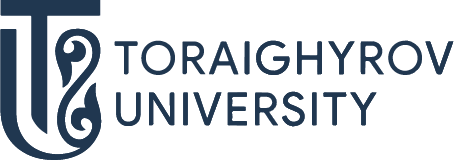 ОТКРОЙ МИР ОБРАЗОВАТЕЛЬНЫХ ПРОГРАММ!В044 ЭКОНОМИКА6В04101 ЭкономикаТРАЕКТОРИЯПо 6В04101 Экономика Экономика  и бизнес;ПЕРСПЕКТИВЫ ТРУДОУСТРОЙСТВАГДЕ ТЫ МОЖЕШЬ РАБОТАТЬ:инвестиционные компании и банковский сектор крупнейшие инновационные бизнес-структуры и холдингиорганы государственного и местного управления; Бизнес-карьера в ведущих европейских компанияхМеждународные аудиторские и консалтинговые компании КЕМ ТЫ МОЖЕШЬ РАБОТАТЬ:коммерческий директор, ведущий экономист, начальник отдела по материально-техническому снабжению, ведущий экономист-аналитик, главный бухгалтер, начальник планового отдела. Поступай правильно – поступай в ToU